Таймырское муниципальное бюджетное дошкольное образовательное учреждение «Дудинский детский сад общеразвивающего вида с приоритетным осуществлением деятельности по художественно-эстетическому направлению развития детей  «Забава»647000, г. Дудинка, ул. Островского д.3, тел/факс (39191) 5–05-10, e-mail: zabawa00@mail.ruМастер – класс на тему:«Птица МИРА»  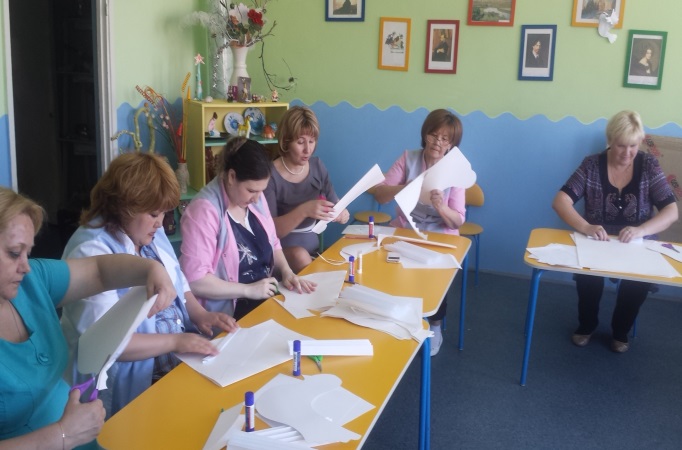 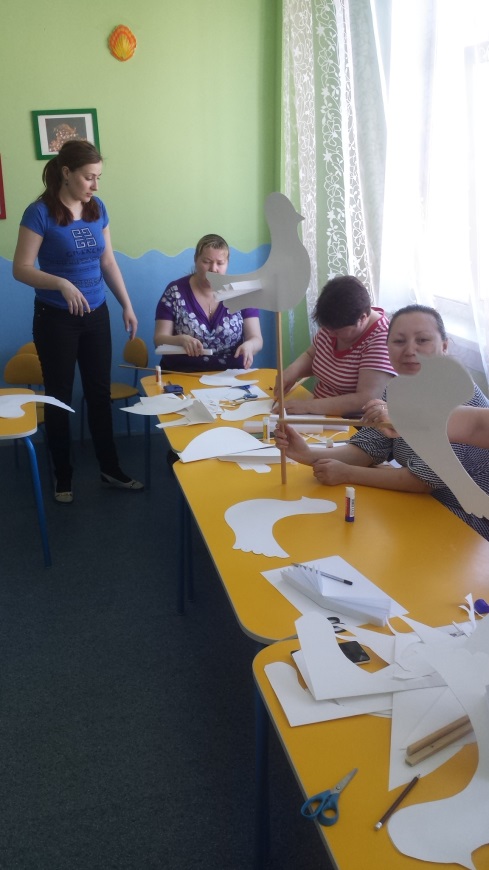 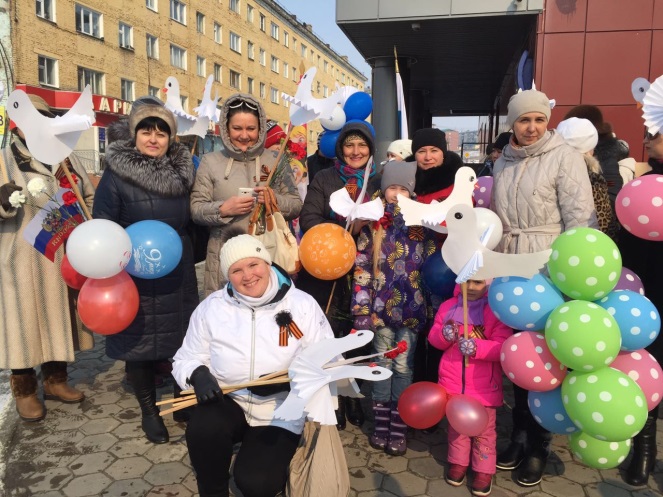 Воспитатели: Латковская Анастасия Юрьевна,Олейник Мария Александровна,                             Сухорукова Инна Ярославовнаг. Дудинка        май  2018 годаМатериалы:- белая, розовая  и зеленая тонированная и гофрированная  бумага;- толстая проволока (для стебля)- клей, ножницы- двусторонний скотчПоследовательность выполнения работы:Взять лист плотной бумаги (формат А2). Сложите его вдвое. 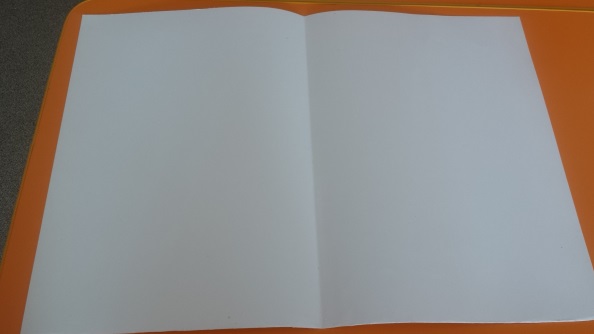 Аккуратно обведите по трафарету силуэт голубя так, чтобы линия сгиба оставалась сверху.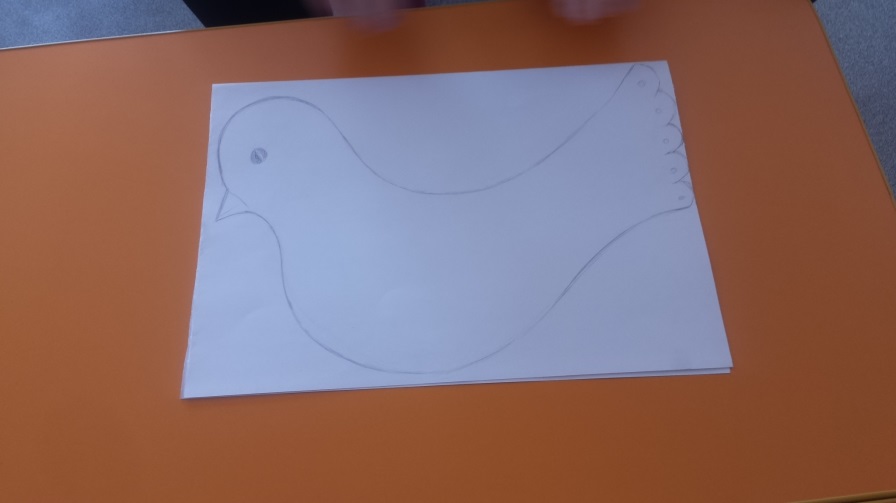 Вырезать по контуру.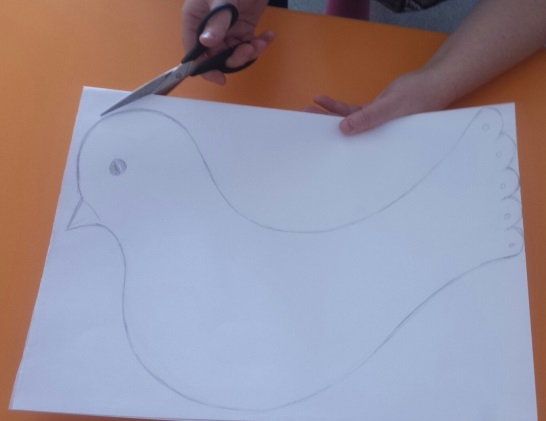 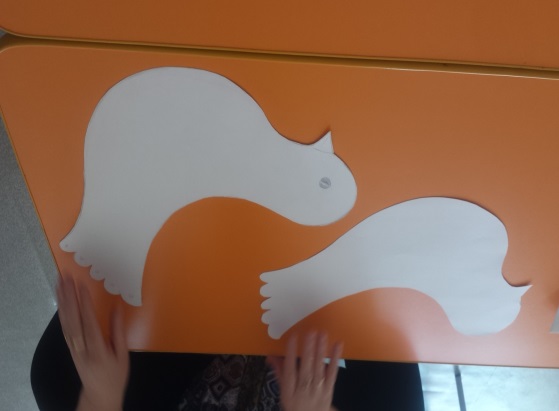 Внизу обвести прямоугольник 3х2 см.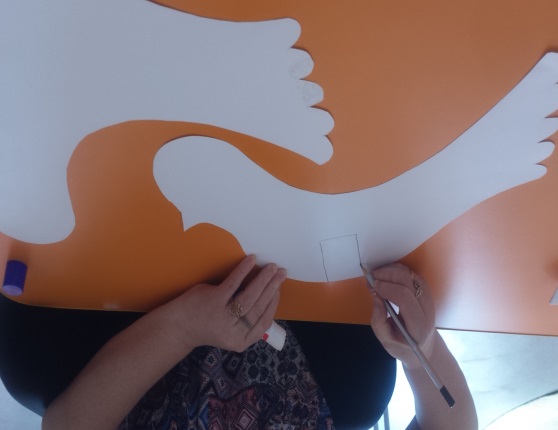 Склеить две части силуэта, не смазывая клеем только обведённый прямоугольник.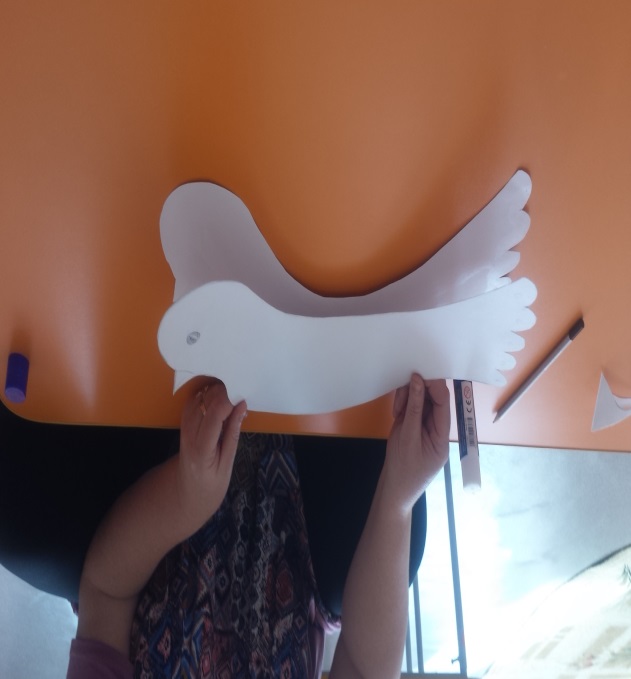 С помощью дырокола, ажурно украсить хвост птицы. Маркером дорисовать клюв и глаза. Аналогично с двух сторон. 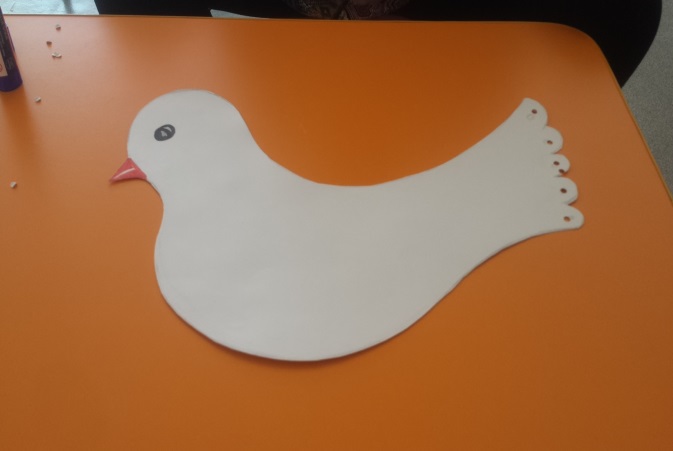 Сделать надрез для того, чтобы вставить крылья.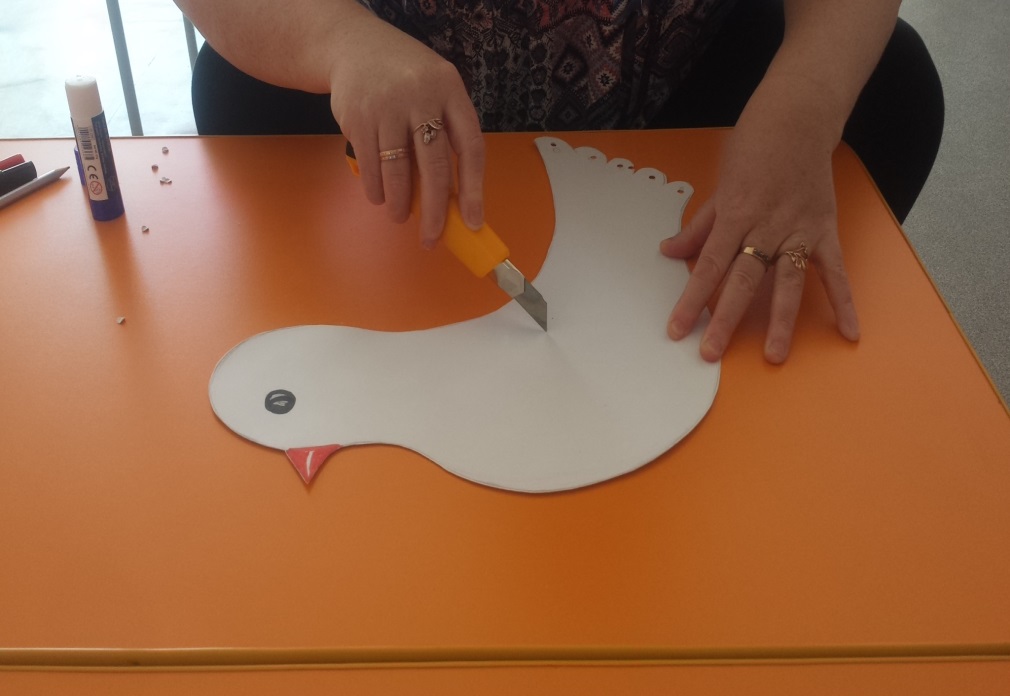 Два листа бумаги (формат А4) сложить «гармошкой» по горизонтали, на расстоянии 2 см., и склеит между собой по линии сгиба.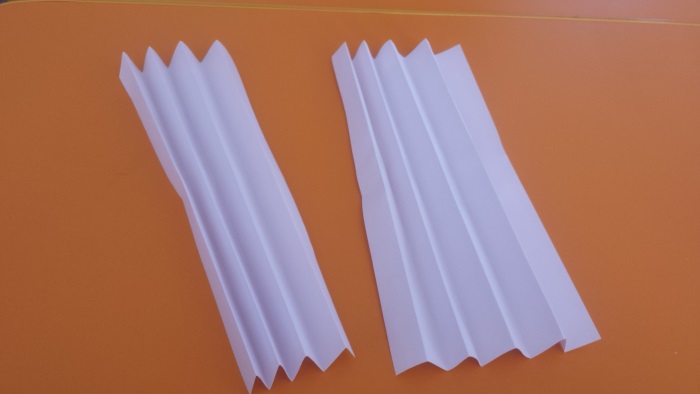 В вырезанное отверстие вставить крылья и расправить их, зафиксировав к основанию. 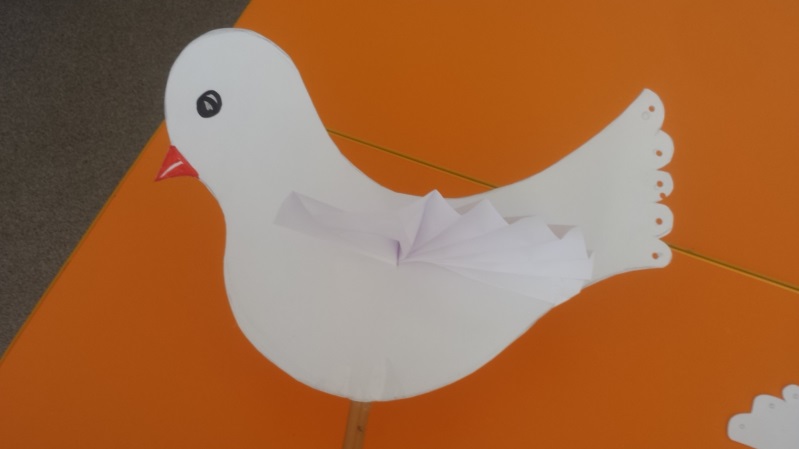  В непроклеенное отверстие снизу вставить заготовленную ручку, плотно закрепив её при помощи скотча к основанию.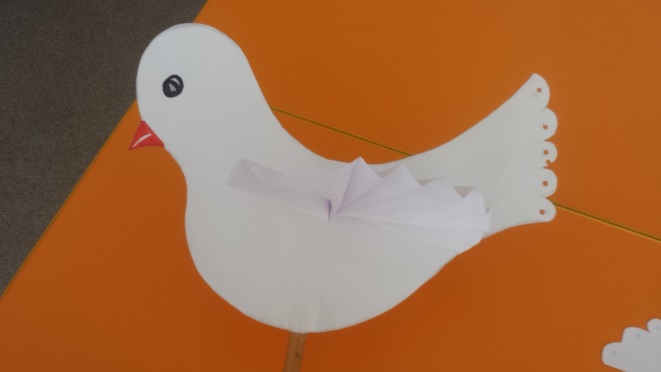 